Prolongement de la séance du lundi 18 maiPrismes et cylindresNiveau 5eExercice 1 :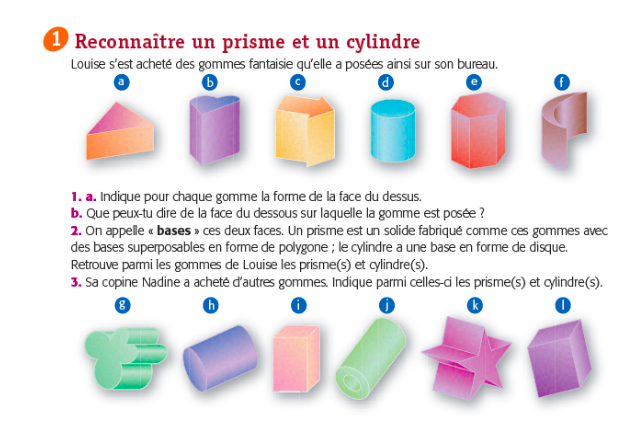 Exercice 2 :La borne ci-dessous est composée d’un pavé droit surmonté d’un demi-cylindre. Calculer son volume (on ne tient pas compte du socle).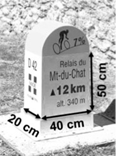 Exercice 3 :Trace un patron du prisme représenté ci-dessous en perspective cavalière :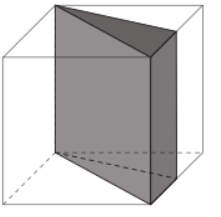 Les sommets du prisme sont les sommets du cube ou les milieux de ses arêtes.Exercice 4 :On considère la citerne cylindrique ci-dessous.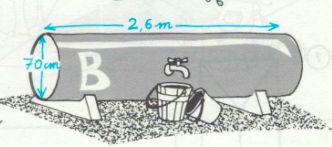 Quel est le volume de la citerne ? On veut repeindre cette citerne. Sachant qu’un litre de peinture recouvre 12m² , quel volume de peinture va-t-on utiliser si on passe 2 couches de peinture sur toute la surface de la citerne ? 